商标国际注册特别联盟(马德里联盟)大　会第四十八届会议(第28次特别会议)2014年9月22日至30日，日内瓦报　告经大会通过本大会涉及统一编排议程(文件A/54/1)的下列项目：第1、3、4、5、6、10、12、19、26和27‍项。除第19项外，关于上述各项的报告均载于总报告(文件A/54/13)。关于第19项的报告载于本文件。大会主席格雷丝·伊萨哈克女士(加纳)主持了会议。统一编排议程第19项：马德里体系讨论依据文件MM/A/48/1、MM/A/48/2和MM/48/3进行。主席宣布会议开幕并请秘书处介绍文件。信息技术现代化计划(国际注册马德里体系)：进展报告讨论依据文件MM/A/48/1进行。本文件概述信息技术(IT)现代化计划自马德里联盟大会上届会议以来的进展。秘书处称焦点在信息技术现代化计划二期的交付上，这部分的交付已经从外部实施伙伴处收到，现在已经交给内部技术人员进行系统测试。秘书处还称考虑到现在马德里注册部门面临的挑战并确保为系统开发做好所有必须的准备，已经开始实施审查。秘书处进一步阐述，该独立的检验和核查程序已经在8月份开始，并将于2014年10月结束。该程序一完成秘书处就将能决定信息技术现代化计划二期的部署日期。大会注意到信息技术现代化计划(国际注册马德里体系)进展报告的内容。马德里体系商品和服务数据库：进展报告讨论依据文件MM/A/48/2进行。本文件概述马德里体系商品和服务数据库(MGS)运行状况自马德里联盟大会上届会议以来的进展。秘书处称焦点在MGS的运行支持以及该数据库可以使用16种语言，使用户可以检验术语在商标国际注册马德里体系(以下简称“马德里体系”)缔约方的主管局可接受情况。秘书处强调MGS正在被全世界的主管局和申请人使用。秘书处建议继续将发展项目的结余资金用于促进关于MGS的翻译活动。印度代表团回顾数个成员国的主管局正在开发指定商品和服务的精细分类系统并要求将这些系统纳入考量并进一步研究。大会：(i)	注意到“马德里体系商品和服务数据库：进展报告”的内容，包括其第26段，内容涉及项目结余资金；并且(ii)	要求国际局向2015年马德里联盟大会提交一份新的马德里体系商品和服务数据库进展报告，包括项目结余资金的使用情况。《商标国际注册马德里协定及该协定有关议定书的共同实施细则》拟议修正案讨论依据文件MM/A/48/3进行。应主席邀请，秘书处介绍了文件。文件包含《商标国际注册马德里协定及该协定有关议定书的共同实施细则》(以下简称“共同实施细则”)修正案三个提案，依据商标国际注册马德里体系法律发展工作组的建议，请马德里联盟大会通过。秘书处指出第一项提案关于新增第5条之二，将引入继续处理作为在申请人或注册人在国际局办理程序中未遵守某项行动的时限时的救济措施。秘书处说继续处理的申请应在两个月内直接提交到国际局，从相关时限届满之日起计算，同时附上拟议的200瑞士法郎费用，并且申请人或注册人应符合继续处理对应的程序的所有要求。秘书处指出，所有的前提条件都满足以后，国际局将继续处理相关申请或登记变更申请，否则该申请或请求将依旧被放弃。秘书处称对第20条之二、第27条的修正案提案明确了在继续处理的情况下登记许可使用或国际注册变更的日期。秘书处也澄清了第20条之二第(3)款拟议的新(c)项最后的编号，关于具体时限应为“(2)(b)”。秘书处指出第二项提案关于第30条的修正案，将引入部分续展的原则，即允许注册人仅在指定缔约方核准保护的商品和服务上续展其国际注册，而不必在之前要求登记对相应的缔约方进行的限定。秘书处说最后的提案将引入第31条第(4)款的修正案，在国际注册没有被续展的时候，如果有的话，为注册人及其代理人提供通知。印度代表团注意到在其国家商标体系下，在申请人不希望继续所有的类别时，有规定和特定表格可以要求删除相应类别。进一步讲，在删除相应类别后，他就可以续展剩余类别。大会按文件MM/A/48/3附件中所列以及秘书处做出的澄清，通过《共同实施细则》新增第5条之二和对第20条之二、第27条、第30条和第31条的修正，以及对《规费表》的修正，生效日期为2015年1月1日。[文件完]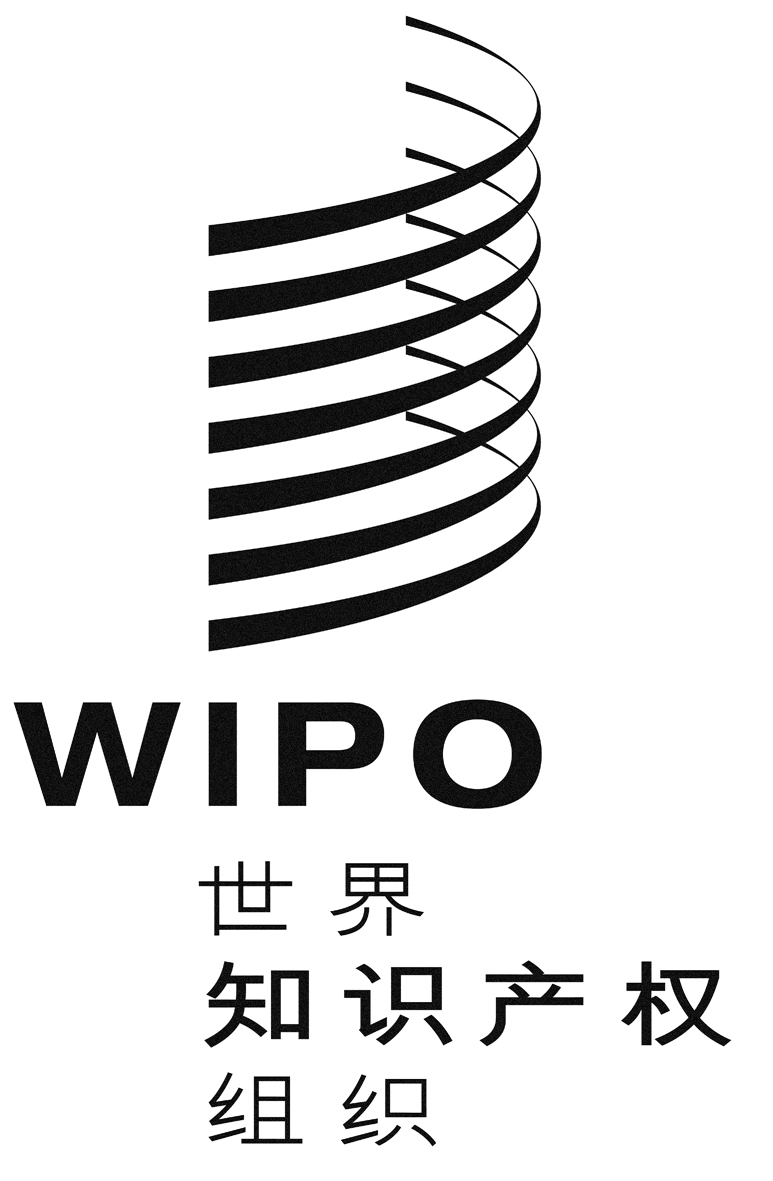 Cmm/A/48/4mm/A/48/4mm/A/48/4原 文：英文原 文：英文原 文：英文日 期：2015年1月15日  日 期：2015年1月15日  日 期：2015年1月15日  